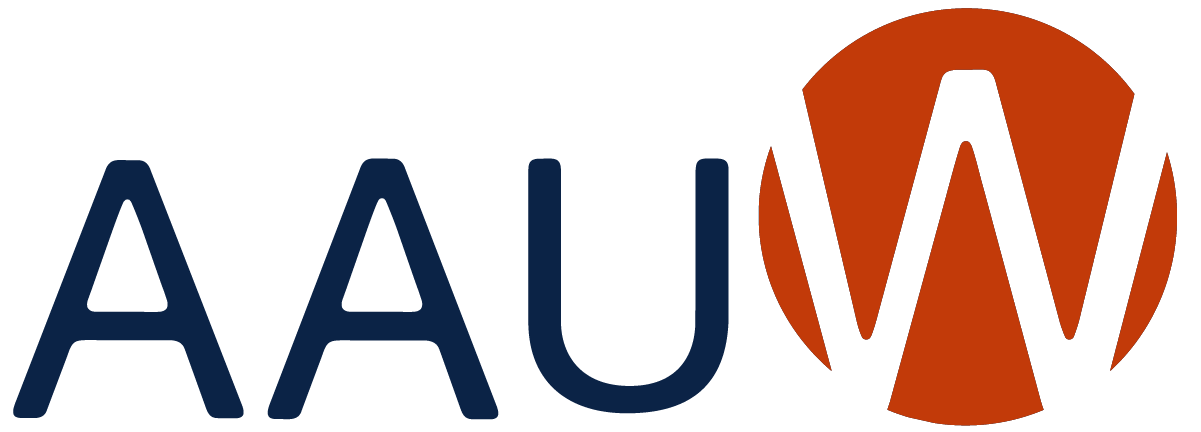 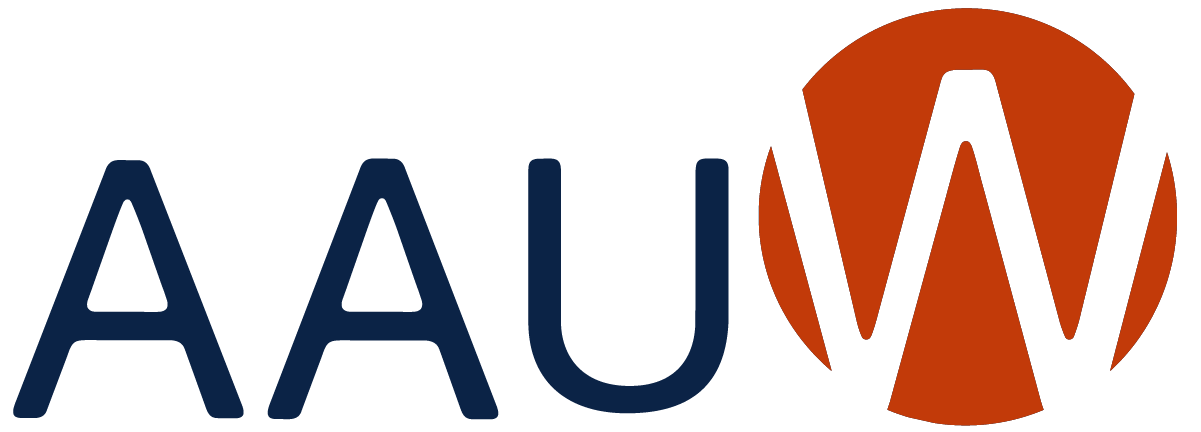 _________________________________________________________________________________________________________________________ The AAUW Bylaws state: "An individual member who has paid Association dues for fifty years shall become a life member and shall thereafter be exempt from payment of Association dues." Honorary Life Membership may be granted any time after payment of dues for the 50th membership year. The waiver of national dues takes effect on the date of confirmation and will be acknowledged by receipt of a letter and certificate.Guidelines for Completing the Honorary Life ApplicationComplete the form with the applicant to the best of their knowledge.  Many branches and individual members may be unable to fully complete the membership history portion of this application.  If you lack the exact information please fill in what you have and estimate the rest. However, the years stated on the form should add up to 50 years of membership.  Please include any supporting documentation (branch directory, membership card, etc.) with your application if your join year is in question.  Use the branch member roster within the Member Services Database (MSD) to see member join dates on record. MEMBERSHIP HISTORYFull Name of Applicant: 										Complete Current Address: 			Complete Previous Address: 	Maiden Name: Married Name(s): Spouse’s full name if married at time joined:Telephone: Date of Birth: 	College or University: Graduation Date and Degree: Please indicate if national only member or the name of current branch and the years of membership. Include any breaks.STATUS (WRITE BRANCH NAME OR NATIONAL MEMBER)		DATES OF MEMBERSHIP1.2.3.FOR BRANCH MEMBERS ONLY:  Acknowledgments and certificates are mailed to the requestor unless otherwise specified.Requestor: Address of Requestor:City/State/Zip:Email this application to connect@aauw.org . Please allow 30 days for the application to be processed. An acknowledgment letter and certificate will be emailed to the requestor.  If you have questions, please contact us at 800.326.2289, M-F, 10-5pm, ET.        AAUW may share members' contact information with affiliated groups and like-minded organizations. To prevent the sharing of your contact information, notify AAUW at 800-326-2289 or connect@aauw.org .